Sınıf kitaplığımızda 55 kitap vardı. Öğretmenimizin bu hafta getirdiği kitaplarla birlikte toplam 78 kitabımız oldu. Öğretmenimizin getirdiği ki-tapların sayısını bulalım.Toplanan	5 5	7 8Toplanan	 	 	 	5 5Toplam7 8	2 3Öğretmenimiz bu hafta sınıfa 23 kitap getirmiş.Toplama işleminde verilmeyen toplananı bulmak için toplamdan diğer toplananı çıkarırız.Örnek:ALIŞTIRMALAR2 2	 	 		 	 		 	 		 	 		 	 	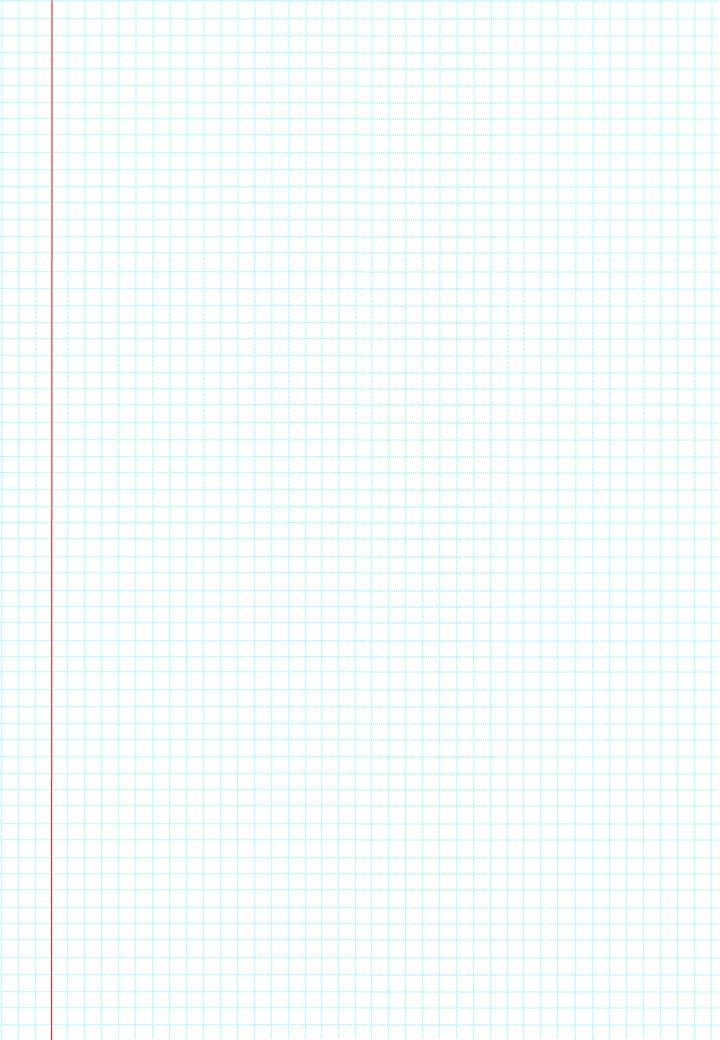 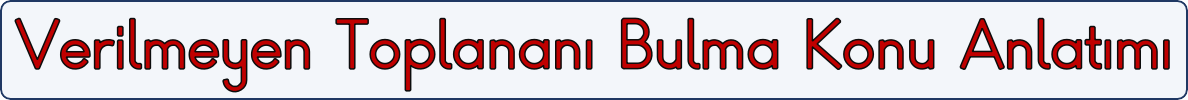 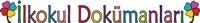 6 4	 	 	5 4	   	 	8 7	 	 	4 0	 	  	7 8	 	 	